ANEXO - IXCapitalização Direta de Startups Ano Base- 2020Manaus – AMApresentar os Anexos I, II, III, IV e V da Portaria nº 2.145, de 21 de dezembro de 2018, caso a empresa tenha optado em fazer capitalização direta de startup, bem como apresentar os comprovantes de depósitos nas contas das startups e as informações exigidas pelo art. 18 da Portaria nº 2.145/2018.MINISTÉRIO DA ECONOMIASuperintendência da Zona Franca de Manaus 
SUFRAMA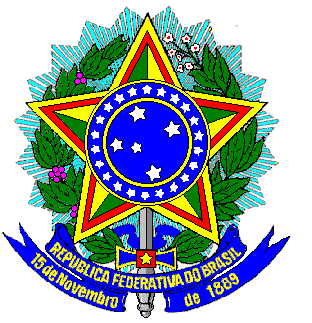 